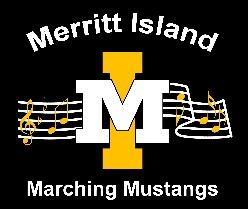 Minutes – Merritt Island High School Mustang BandDate: 8/17/2020Meeting Start:  6:37PMMOTION TO START MEETING:  Kathie/JustinaAPPROVE MEETING MINUTES FROM:  Kathie/JustinaDIRECTOR’S REPORT:    Received schedulesClass time – E-learning will be liveBand room cleared out for social distanceAthletic director’s meeting on MondaySpectatorsBand – Stand vs FieldNo afterschool practice except percussionAll concert dates are a go unless we aren’t aloudGraduation most likely on May 21 or 28PRESIDENT’S REPORT:  Everyone GraduatedFINANCE REPORT:  July report = not much action$15,019.10 checking$32,254.77 savings$1,308.75 in PayPal – may need to refund for pre-paid band fees. Will transfer the difference once its all sorted outObligations: +/- 31 still owes money from last yearEIDL: got loan but money was gone – turned down the loanBrevard Grant: we qualify, it’s being reviewed for how much.PPE equipment: 2 bags to BenDonations: $800 from Elks LodgeBudget: under color guard uniforms $1500 we don’t need – reallocated $500 to concessions, $500 to Jazz night and $500 to BingoMotion to approve 2021 Budget: Lisa/JustinaFUNDRAISING REPORT:  Yankee candle: no rep because of covid, not sure if they are doing fundraisers at the momentSpirit nightsTag dayPainting w/a twistPapa Vitos – Fundraiser & pizza for concessionsChick-fil-A in the mallEVENTS:Not a lotCocoa village bucket drops -get info from whoever did it last timeBingo night: Get back w/ Arlene @ MI Moose Lodge after they have their covid meeting. Looking to book April 24th.Start discussion about pre-recorded virtual fundraiser, meeting next week sometimeSenior night – TBDMI Christmas parade - TBDBUYER:Quote on flip folder – hold off for nowMEDIA SERVICES:Minutes on websiteCONCESSIONS:Covid precautionsTRAVEL COORDINATOR:UNIFORMS:zippersVOLUNTEER COORDINATOR:as of 9/1 Need redoneLisa, Georganne, Jean, StacyNo finger printing available until the 2nd week of October, no parent volunteer in the first 9 weeksCan’t find: Kim, Kristy, SantisisMotion: Due to current circumstances, all board members are exempt from volunteer status until January 10, 2021. Martin /Justina seconded. All approvedOPEN DISCUSSION:Ben: Wind player precautionsMasks with holesFlute shieldInstrument bell coversDistrict is ordering masks, we are good on masksBell covers ordered but have not yet arrivedPantie hose over the keys for some instrumentsEmail coming out w/the precautions for masks & coversMerve fabric great for coversKathie did cut time training for all board membersLisa=Graduation FB live was greatThank you for being flexibleRehearse 30min outside, 20 mins insideAction Item ListMOTIONED TO ADJOURN –  Leslie / ?NEXT MEETING:   9/14/2020ENDED: 7:52pmThanks to everyone who attended!!  PLEASE contact us with any questions or suggestions; we would love to see you at the next meeting.  DateNameActionComplete